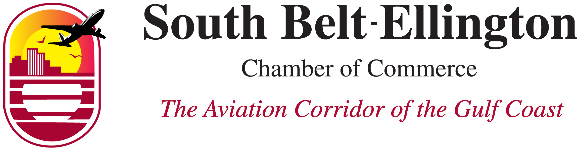 Business of the Quarter Award Nomination Form 2021NOMINEE INFORMATIONBusiness NameAddressPhone							EMAILWhy would this business be a good choice to be recognized as the South Belt-Ellington Chamber of Commerce Business of the Quarter?  Eligible nominees must be considered a successful and professional business in our area, contribute to the community, and actively participate in the Chamber.IS THIS BUSINESS ACTIVE IN OTHER COMMUNITY ORGANIZATIONS?       Y / N If yes, which ones?Professional/Community Achievements & Awards Deadline for nominations is the last Friday of the 2nd month of the quarter.SUBMIT TO : info@southbeltchamber.comMission StatementTo advance the economic welfare, growth, and success of the communities in and around the South Belt-Ellington area.